1. Наличие собственной методической разработки по преподаваемому предмету, имеющей положительное заключение по итогам апробации в профессиональном сообществе1.1 Авторская характеристика актуальности, инновационного характера и высокой психолого-педагогической результативности реализации методической разработки по преподаваемому предметуВ современной действительности стало очевидным преобладание информационной составляющей деятельности людей над всеми другими ее формами и компонентами. Поэтому слово «информация» приобрело очень важное значение, а современные информационные технологии являются движущей силой экономического и технологического развития.  Соответственно, информатизация общества определяет и новые черты современного выпускника школы: это должен быть человек с высокой информационной культурой, развитыми информационно-коммуникативными компетенциями, социально активный, обладающий умением быстро адаптироваться в окружающем мире. Эта позиция отражена в основных документах последних лет. В национальной образовательной инициативе «Наша новая школа» и в Концепции долгосрочного социально-экономического развития Российской Федерации до 2020 г. Именно поэтому в современной школе возрастает значение информатики как системообразующего предмета в формировании информационно-коммуникативной компетентности учащихся. В последнее десятилетие наблюдается значительное увеличение количества учеников, понимающих важность этого предмета для своей дальнейшей успешной адаптации в современном обществе и желающих изучать информатику на более глубоком уровне. Поэтому на протяжении последних 5 лет моя педагогическая деятельность связана с решением проблем по теме «Создание непрерывной предметной образовательной среды по информатике в гуманитарной гимназии».Актуальность моего опыта по данной теме обусловлена социальным заказом общества. Осознавая и анализируя все современные тенденции, явления и возникающие противоречия, я пришла к выводу, что необходимо проектировать такую систему обучения в области информатики и ИКТ, которая позволит разрешить эти проблемы.Основная идея моего опыта заключается в том, чтобы в гуманитарной гимназии создать непрерывную, высокоэффективную, стабильно показывающую высокие результаты образовательную среду по предмету «Информатика и ИКТ», реализующую  основные цели отечественного образования в области информатики. В результате погружения в это пространство формируется личность молодого человека в соответствии с информационно-социальным заказом общества.Динамичность развития информатики приводит к тому, что предмет изучения, объект исследования, цели и задачи учебного предмета в основной и средней школе часто меняются. В таких условиях учитель информатики – это не только специалист, знающий свой предмет, но и проектировщик, конструктор образовательной среды. Таким образом, учитель информатики постоянно находится в процессе инновационной деятельности. Инновационная направленность моего педагогического опыта по организации обучения информатике в основной и средней школе заключается в создании максимально благоприятных условий для обучаемого, включении каждого в учебную деятельность при максимальном использовании преимуществ личностно-ориентированной технологии на основе деятельностного подхода, в совершенствовании процесса преподавания информатики путем создания дополнительных возможностей для удовлетворения запросов обучающихся и их родителей в получении знаний, умений, навыков и компетенций в этой области.Мой педагогический опыт основан на принципах личностно-ориентированного обучения, в основе которого лежит именно деятельностный, самостоятельный способ получения знаний учеником, что весьма актуально при внедрении ФГОС второго поколения.Ценность создания такой образовательной среды, в которой можно максимально реализовать все возможности личностно-ориентированной технологии и деятельностного подхода, будет более эффективно при соблюдении комплекса педагогических условий: обучающийся, взаимодействуя с таким образовательным пространством, получает более глубокие знания по предмету, учится самостоятельно мыслить, планировать свою деятельность, находить и грамотно решать проблемы, использовать для достижения своих целей технологии и знания из различных областей науки и техники.При создании нового предметного образовательного пространства по информатике  я ставила перед собой следующие цели:- создание оптимальных условий для организации изучения предмета «Информатика и ИКТ» в основной и средней школе;- обеспечение доступности для обучающихся получения полноценного образования средствами информационных технологий;- создание условий для успешной социализации выпускников с учетом реальных потребностей рынка.Для достижения этих целей необходимо решить следующие задачи:- удовлетворить образовательные потребности обучающихся по информатике;- способствовать установлению равного доступа к качественному образованию разным категориям обучающихся в соответствии с их склонностями и потребностями;- обеспечить углубленное изучение предмета, что способствует успешной социальной адаптации обучающихся;- создать условия для дифференциации содержания обучения;- использовать дополнительное образование как одного из элементов непрерывного образования;- более эффективно готовить выпускников гимназии к усвоению программ высшего и среднего профессионального образования.Оценкой результативности представленного опыта может служить уровень достижений моих обучающихся. Показателем также может быть востребованность моего профессионального опыта педагогическим сообществом, представление моих методических разработок в различных формах диссеминации: мастер-классы  и открытые уроки  в рамках методических декад МБОУ гимназии №12, общешкольные родительские собрания по вопросам безопасности в сети Интернет;публикация учебно-методических материалов; участие в конференциях, съездах, методических семинарах;участие в профессиональных конкурсах;использование информационных технологий и публикаций в СМИ.1.2 Наличие  положительного  профессионального заключения по итогам апробации методической разработки в профессиональном сообществе:– на муниципальном уровне; – на региональном уровне;–на  федеральном уровнеНа мой взгляд, предложенный опыт обладает большим потенциалом для  развития, при его коррекции он может успешно применяться по другим учебным предметам как в профильных,  так и  в общеобразовательных классах.Система моей работы с методическими рекомендациями по организации  предметной образовательной среды по информатике подробно изложена  и представлена на разных уровнях: на школьном МО учителей естественно-математического цикла, педагогическом совете по теме «Обобщение передового педагогического опыта», на муниципальном уровне – на этапе представления системы работы учителя в конкурсе профессионального мастерства «Учитель года-2008», на региональном – при подтверждении высшей квалификационной категории.1.3 Изложение содержания методической разработки в форме публикации: методические рекомендации, учебно-методическое пособие,  методическое пособие, учебное пособие, учебник, монография и др.Технологическая карта опыта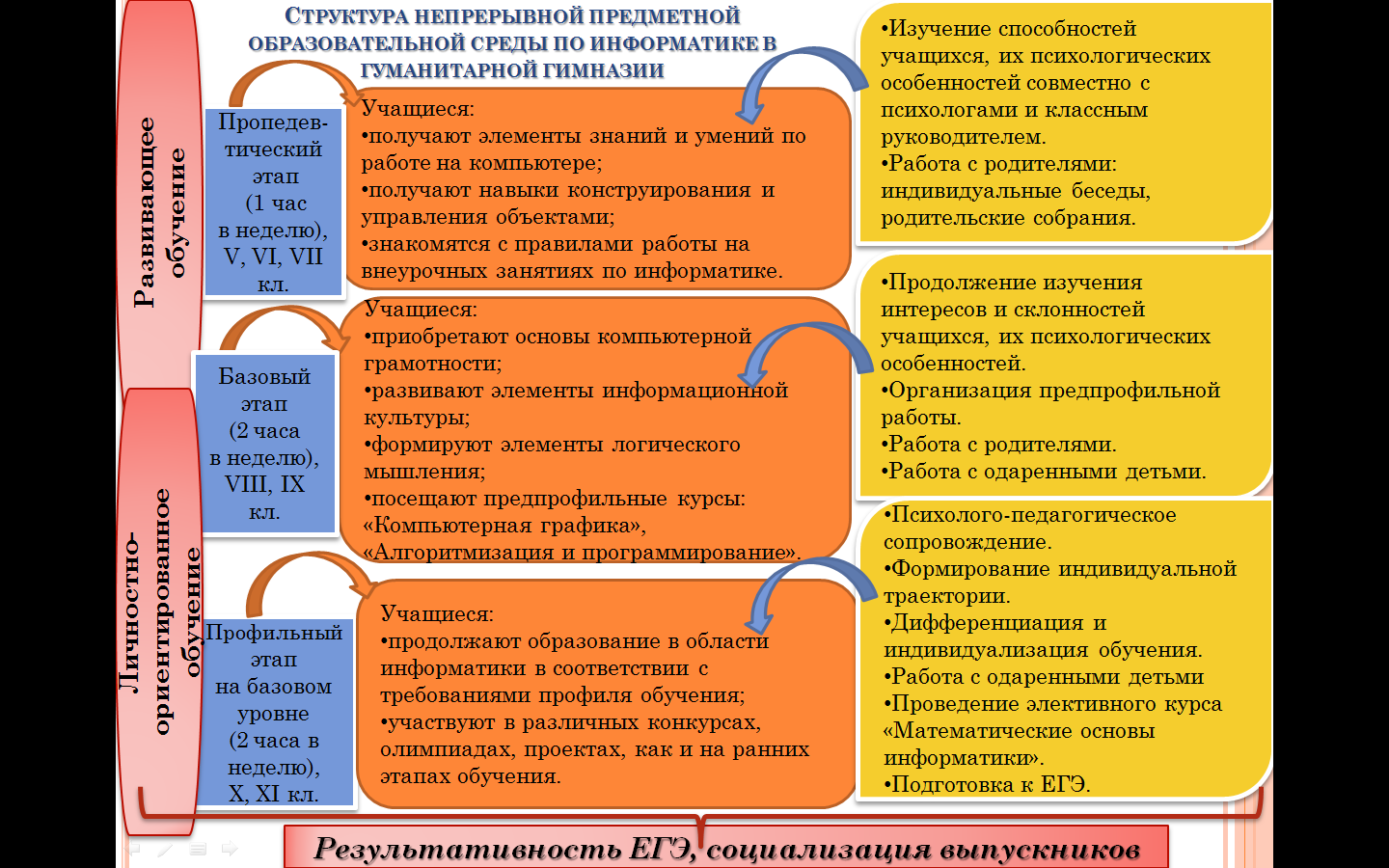 1.4 Размещение методической разработки в открытом доступе в сети Интернет на платформе предметного сетевого сообществаМною представлено обобщение своего педагогического опыта по теме «Проектирование эффективной образовательной среды по информатике в средней и старшей школе» на сайте МБОУ гимназии  http://gymnasium12.ru, на персональном учительском сайте http://malahova-helen.wix.com/mysite, на сайте сетевого образовательного сообщества «Открытый класс» http://www.openclass.ru/node/505054.1.5 Наличие научных и учебно-методических публикаций (доклады и тезисы  научно-практических конференций, статьи в профессиональных журналах), отражающих особенности методической разработки учителя:– на региональном уровне;– на  федеральном уровнеВ рамках конкурса «Новые задачи – новые решения», проводимого на сайте журнала «Информатика и образование» в онлайн-номинации была опубликована методическая разработка моего урока для 8 класса по теме «Измерение информации. Содержательный подход» (ссылка на публикацию: http://infojournal.ru/2016/05/12/razrabotka-uroka-dlya-viii-klassa-po-teme-izmerenie-informacii-soderzhatelnyj-podxod/). На сетевой образовательной площадке МультиУрок делюсь опытом с коллегами, общаюсь и слежу за интересными публикациями. На основе этого пространства веду свой личный сайт http://multiurok.ru/malahova-helen/, на котором разместила следующие методические материалы: «Презентация к уроку по теме «Содержательный подход к измерению информации» для 8 класса» (ссылка на публикацию: http://multiurok.ru/malahova-helen/files/priezientatsiia-k-uroku-po-tiemie-sodierzhatiel-nyi-podkhod-k-izmierieniiu-informatsii-dlia-8-klassa.html, приложение 15) и итоговое тестирование по теме «Измерение информации» (ссылка на публикацию: http://multiurok.ru/malahova-helen/files/itoghovoie-tiestirovaniie-po-tiemie-izmierieniie-informatsii.html, приложение 16).Во Всероссийском электронном издании на сайте «Сообщество учителей информатики» размещены методические материалы для изучения темы «Информация» (адрес публикации: http://oivt.ru/node/2593, приложение 17). На сайте сетевого образовательного сообщества «Открытый класс»  опубликована технологическая карта моего опыта http://www.openclass.ru/node/505055. 1.6 Эффективность использования методической разработки учителя в массовой педагогической практике, подтвержденная документальноОб эффективности использования моего инновационного опыта в массовой педагогической практике и признания реализации моей педагогической концепции говорят полученные мною грамоты, дипломы и благодарности:награждена Почетной грамотой Министерства образования и науки Российской Федерации за значительные успехи в организации и совершенствовании учебного и воспитательного процессов, формирование  интеллектуального, культурного и нравственного развития личности, большой личный вклад в практическую подготовку учащихся и воспитанников, приказ от 3 июня 2009 г. № 780/к-н (приложение 1);награждена дипломом участника Педагогического конкурса цифровых ресурсов «Школа будущего» (XII Южно-российская межрегиональная научно-практическая конференция-выставка «Информационные технологии в образовании») Министерства общего и профессионального образования Ростовской области, 2012 г. (приложение 2);имею благодарственное письмо министра образования Ростовской области Л. В. Балиной за обеспечение проведения ЕГЭ на территории Ростовской области в 2015 году в соответствии с установленными требованиями на высоком организационном уровне в качестве технического специалиста пункта проведения экзамена, приказ от 28.09.2015 г. (приложение 3); награждена грамотой Отдела образования Администрации г. Каменск-Шахтинского за помощь в организации и проведении государственной итоговой аттестации для выпускников 9, 11 классов муниципальных бюджетных образовательных организаций в 2015 году, приказ № 176 от 21.08.15 (приложение 4);награждена грамотой директора МБОУ гимназии №12 за качественную подготовку выпускников к единому государственному экзамену по информатике в 2014-2015 учебном году (приложение 5).В течение 5 лет являюсь участником сетевого инновационного проекта по запуску нового Стандарта под руководством  кандидата педагогических наук  Воронцова А.Б. (Договор №28 от   27.07.2009 г. «О сетевой инновационной площадке МАРО»). Имею благодарности Международной Ассоциации «Развивающее обучение» Открытого Института Развивающее образование за организацию и проведение в образовательном учреждении Международной Олимпиады школ развивающего обучения; за активную поддержку и участие в становлении и развитии общественного движения образовательной системы Д. Б. Эльконина – В.В. Давыдова в Российской Федерации (приложения 6, 7, 8, 9).Студенты каменского педагогического колледжа ежегодно проходят практику в нашей гимназии под моим руководством. Это подтверждает мою профессиональную компетентность и востребованность в вопросах подготовки кадров. Я создаю условия для овладения практикантами профессиональных компетенций, связанных со следующими умениями:производить установку соответствующих программных продуктов на отдельные компьютеры, проводить обновление различных программ и баз для антивирусных программ, заполнять различного рода документацию, отлаживать и настраивать компьютерную технику, устанавливать и настраивать программное обеспечение периферийных устройств.За многолетнее плодотворное сотрудничество в деле подготовки будущих педагогов и техников-программистов, за высокий уровень руководства педагогической практикой студентов, участие в рецензировании выпускных квалификационных работ и работу в составе государственной экзаменационной комиссии при проведении государственной итоговой аттестации студентов по специальности «Прикладная информатика» (в образовании) была отмечена Благодарственным письмом администрации ГБПОУ РО «Каменский педагогический колледж» (приложение 10).С 2013 г. являюсь экспертом по проверке работ ГИА по информатике в городе Каменск – Шахтинском  (приказ №268 от 13.05.2013г.) 1.7 Распространение инновационных идей, отраженных в содержании методической разработки, средствами семинаров, конференций, мастер-классов и других форм методической работыИмея собственную методическую систему, я активно делюсь своим педагогическим опытом в профессиональном сообществе на различных уровнях.Обобщение собственного педагогического опыта по использованию активных методов обучения на уроках информатики было представлено на разных уровнях: на школьном МО учителей естественно-математического цикла, и педагогическом совете «Обобщение передового педагогического опыта», а затем на муниципальном уровне  на этапе представления системы работы учителя в рамках конкурса профессионального мастерства «Учитель года - 2008», где я стала победителем в номинации «Активные формы обучения» (приложение 11).В 2013 году система моей работы с методическими рекомендациями «Подготовка к ЕГЭ по информатике по теме «Программирование»» была представлена на городском МО учителей информатики. Представленный опыт вызвал интерес учителей города и нашел свое дальнейшее отражение в индивидуальных консультациях, мастер-классах, взаимопосещениях  (приложение 185).  На курсах повышения квалификации в ГОУДО РО ИПК и ПРО по проблеме «Обеспечение качественной подготовки к ГИА-9 и ЕГЭ по информатике и ИКТ» я представила методическую разработку по теме «Решение задач повышенного уровня по теме «Массивы» при подготовке к ЕГЭ по информатике и ИКТ».На педагогическом совете гимназии и на заседании городского методического объединения представила мастер-класс по теме «Использование электронных образовательных ресурсов (ЭОР) в образовательной деятельности» (приложение 186).Участие в профессиональных конкурсах является неотъемлемой частью диссеминации собственного педагогического опыта. Мною были представлены конкурсные работы на Всероссийский методический конкурс «Интерактивный учитель - 2013» (с международным участием) Всероссийского портала интерактивных проектов «УЧИТЕЛЬ» и на IV Всероссийский сетевой конкурс «Профессиональный успех - XXI» направление «Современный урок (занятие)» Центра инновационных ресурсов  г. Киров, где я получила  дипломы победителя. В Международном педагогическом конкурсе «Современный урок» Всероссийского образовательного портала «Продленка» в 2016 году я заняла II место (приложения 13, 14, 18).